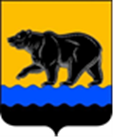 СЧЁТНАЯ ПАЛАТА ГОРОДА НЕФТЕЮГАНСКА16 мкрн., д. 23, помещение № 97, г. Нефтеюганск, Ханты-Мансийский автономный округ - Югра(Тюменская область), 628310, телефон: 20-30-54, факс: 20-30-63 е-mail: sp-ugansk@mail.ru_____________________________________________________________________________________ЗАКЛЮЧЕНИЕна проект постановления администрации города Нефтеюганска 
«О внесении изменений в постановление администрации города Нефтеюганска от 12.05.2021 № 55-нп «Об утверждении Порядка определения объёма и условий предоставления из бюджета города Нефтеюганска субсидий на иные цели муниципальным бюджетным и автономным учреждениям города Нефтеюганска, подведомственным комитету культуры и туризма администрации города Нефтеюганска» Счётная палата в соответствии с пунктом 7 части 2 статьи 9 Федерального закона от 07.02.2011 № 6-ФЗ «Об общих принципах организации и деятельности контрольно-счётных органов» проводит экспертизу проектов муниципальных правовых актов в части, касающейся расходных обязательств муниципального образования, экспертизу проектов муниципальных правовых актов, приводящих к изменению доходов местного бюджета, а также муниципальных программ (проектов муниципальных программ).В целях проведения экспертизы представлен проект постановления администрации города Нефтеюганска «О внесении изменений в постановление администрации города Нефтеюганска от 12.05.2021 № 55-нп «Об утверждении Порядка определения объёма и условий предоставления из бюджета города Нефтеюганска субсидий на иные цели муниципальным бюджетным и автономным учреждениям города Нефтеюганска, подведомственным комитету культуры и туризма администрации города Нефтеюганска» (далее по тексту – проект изменений).Проектом изменений планируется приложение 1 изложить в новой редакции согласно таблице:ТаблицаВ соответствии с пунктом 1 статьи 78.1 Бюджетного кодекса Российской Федерации из бюджетов бюджетной системы Российской Федерации могут предоставляться субсидии бюджетным и автономным учреждениям на иные цели.Порядок определения объёма и условия предоставления субсидий на иные цели из местных бюджетов устанавливаются местной администрацией или уполномоченными ими органами местного самоуправления. Муниципальные правовые акты, устанавливающие порядок определения объёма и условия предоставления субсидий, должны соответствовать общим требованиям, установленным Правительством Российской Федерации.Общие требования к нормативным правовым актам и муниципальным правовым актам, устанавливающим порядок предоставления бюджетным и автономным учреждениям субсидий на иные цели утверждены постановлением Правительства Российской Федерации от 22.02.2020 № 203 (далее по тексту – Общие требования). Пунктом 4 Общих требований в целях определения условий и порядка предоставления субсидии в правовом акте указываются, в том числе: значения результатов предоставления субсидии, которые должны быть конкретными, измеримыми и соответствовать результатам федеральных или региональных проектов (программ), государственных (муниципальных) программ (при наличии в государственных (муниципальных) программах результатов реализации таких программ), и показателей, необходимых для достижения результатов предоставления субсидии, включая значения показателей в части материальных и нематериальных объектов и (или) услуг, планируемых к получению при достижении результатов соответствующих программ, проектов (при возможности такой детализации).Предлагаемые проектом изменений результаты предоставления субсидии в нарушение пункта 4 Общих требований не соответствуют значениям целевых показателей муниципальной программы  города Нефтеюганска «Развитие культуры и туризма  в городе Нефтеюганске», в рамках которой предусмотрено предоставление субсидии на иные цели.  На основании изложенного, рекомендуем устранить указанное замечание. Информацию о решениях, принятых по результатам рассмотрения настоящего заключения, просим представить в наш адрес в срок до 09.03.2022 года.Председатель			                       	                             С.А. ГичкинаИсполнитель:начальник инспекторского отдела № 1Счётной палаты города НефтеюганскаПортнова Людмила НиколаевнаТел. 8 (3463) 20-30-54Исх. СП-120-2 от 01.03.2022Цели (направления расходования субсидии)Результаты предоставления субсидииПоказатели, необходимые для достижения результатов предоставления субсидииТехническое оснащение муниципальных музеевОбновление парка АРМНе менее 91%Техническое оснащение муниципальных музеевКоличество предметов основного фонда, получивших цифровое изображение21 900 единицТехническое оснащение муниципальных музеевРаспределение физической сохранности музейных предметов и музейных коллекций200 единицРеконструкция и капитальный ремонт муниципальных музеевПриведение в соответствие с нормами Правил пожарной безопасности2 объектаРеконструкция и капитальный ремонт муниципальных музеевОбеспечение частичной доступности для 5 категорий инвалидов5 категорий инвалидов